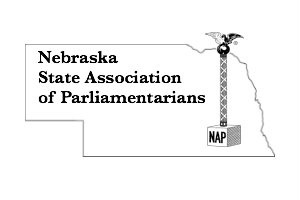 REGISTRATION FORMFor NSAP MembersMay 15, 2021   Annual Meeting Standing Rules and Policies and Procedures WorkshopName__________________________________________________________Email address ________________ Cell Phone number ___________________Address, City, State, Zip Code ______________________________________________________________________________________________________Registration includes:All workshops by credentialed presenters and handouts.___________________________________________________________________Early Bird Registration……………………….……..$50.00 by May 1Regular Registration………………………….………$65.00 after May 5Send completed form with check (payable to NSAP) to:Lynna Gene Cook, 7251 Norris Lane, Lincoln, NE 68516